DATA: _____/_____/_____REVISÃO DO PPA - ALTERAÇÃO DE AÇÃO NÃO ORÇAMENTÁRIAUO:                                      PROGRAMA TÉMATICO (COD – DENOMINAÇÃO): OBJETIVO ESPECÍFICO:	UNIDADE RESPONSÁVEL PELO OBJETIVO ESPECÍFICO (COD – DENOMINAÇÃO):SELECIONAR O TIPO DE DEMANDA:(        ) INCLUSÃO		(        ) EXCLUSÃO		(        ) ALTERAÇÃO	(           ) ALTERAÇÃO DA UO RESPONSÁVEL PELA AÇÃO NÃO ORÇAMENTÁRIAPreencher os campos abaixo, conforme constam na Lei do PPA vigente, para os casos de “alteração” e “exclusão.Informar a proposta da Unidade, para os casos de “inclusão” e “alteração”.JUSTIFICATIVA:      						  No caso de Ação Não Orçamentária que envolva mais de uma Unidade, é indispensável a ciência e concordância expressa das demais Unidades envolvidas, assinando o “De acordo” nos campos abaixo.DE ACORDOUO:    											UO:                                       NOME TITULAR:	                                							NOME TITULAR:                                         ASSINATURA/ CARIMBO									ASSINATURA/ CARIMBOUO:                                      									UO:                                              NOME TITULAR:	                                 							NOME TITULAR:                                              ASSINATURA/ CARIMBO									ASSINATURA/ CARIMBOUSO EXCLUSIVO SUPLAN:RESPONSÁVEL: _______________________________________________________________________________________________________________________________ DATA: __________/__________/ ___________ANÁLISE/ OBSERVAÇÃO: _____________________________________________________________________________________________________________________________________________________________________________________________________________________________________________________________________________________________________________________________SECRETARIA DE ESTADO DE PLANEJAMENTO, ORÇAMENTO E GESTÃOSUBSECRETARIA DE PLANEJAMENTOCOD PROGCOD OBJNº AÇÃO NÃO ORÇAM.DESCRIÇÃO DA AÇÃO NÃO ORÇAMENTÁRIAUO RESP.COD PROGCOD OBJNº AÇÃO NÃO ORÇAM.DESCRIÇÃO DA AÇÃO NÃO ORÇAMENTÁRIAUO RESP.SERVIDOR RESPONSÁVELMATRÍCULATELEFONESE-MAIL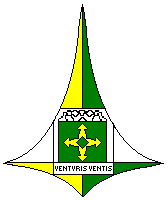 